Clerk: Ms Heather Jones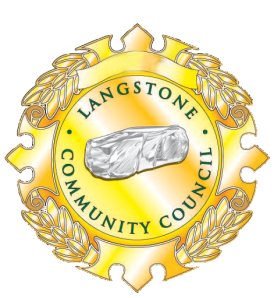 Merlin HouseLangstone Business ParkNewport NP18 2HJTel:	01633 415393email: clerk@langstonecommunitycouncil.org.uk9th October 2019An Ordinary Meeting of Langstone Community Council is to be held on Monday 14th October 2019 at the Kennett Room, Langstone Village Hall, for the purpose of transacting the business set out in the Agenda below.  Committee Meetings will commence at 7pm and the Full Council Meeting will commence immediately following conclusion of the Committee MeetingsMembers of the public are welcome to attend.Heather Jones (Clerk)ORDINARY MEETING AGENDAChairman’s address & presentation of cheque to The David “Bomber” Pearce Legacy CharityApologies - To receive and accept apologiesDeclarations of Interest - To receive and accept declarations of interestPrevious MinutesTo receive and approve minutes of Annual and Ordinary Meetings, including Committee Meetings, held on 9th September 2019To receive and accept the Clerk’s report for appending to the minutes for 9th SeptemberGwent Police (10 minutes) – To receive a report from Gwent Police (if present)Public Participation (15 minutes) - To receive any questions or addresses to the Council from Members of the PublicCity Councillors (15 Minutes)To receive any addresses/updates from City CouncillorsTo discuss Members’ questions for NCC or City CouncillorsCo-option of CouncillorsTo consider amendment to Co-option PolicyTo consider application for co-option if amendment at 8 above adoptedFinanceTo review the Q2 budget report and consider any virements neededTo approve a budget for a Children’s Christmas PartyTo approve a grant of £500 for fireworks to Llandevaud Common Committee for Bonfire NightTo approve the purchase of a portable PA systemTo approve a quote to carry out multiple low priority repairs to play equipment (£2500)Events To review:To plan:Representatives / Reports – To consider future of Neighbourhood Watch & Community SpeedwatchTo consider representative to Aneurin Bevan University Health Board meetingsTo receive a report or update on:One Voice Wales (CB)Langstone Primary School (CB)Planters (CB)Langstone Village Hall Trustees (HB)Newport City Council Liaison (JF/HB)Neighbourhood Police Liaison (HB)Environment - Litter, dog-fouling (HB) Road safety (HB/MG) One Newport – Public Service Boards (JF)Play parks (HR)Training / Conferences To note that the Chairman attended Magor-With-Undy’s re-dedication of their war memorial on 21st September.To note planned attendance 23/10/19 on Social Media Training for Volunteers, Newport Centre, by Clerk, Cllr C Bryant, Cllr J Ford (free)To identify any further training required by Clerk or CouncillorsItems for inclusion in next Agenda – (form to be submitted)Date of next meeting – 11th November 2019PLANNING COMMITTEE AGENDAApologies - To receive any apologiesDeclarations of Interest - To receive and accept any declarations of interest.Planning applicationsTo note planning applications dealt with by the Clerk using delegated authority - noneTo consider the following planning applications:To consider any Planning Applications received after the Agenda was published to be dealt with by the Clerk under delegated authorityAll application details can be viewed online at http://planning.newport.gov.uk/swift/apas/run/wphappcriteria.display Enter the reference number in the Application Reference box.  Eg. 19/1234Click the View Documents tab then “View Documents” text.  Click to download desired documentsFINANCE & DEVELOPMENT COMMITTEE AGENDATo receive and accept any apologiesTo receive and accept any declarations of interestTo accept accounts for September 2019:Receipts/Payments listingMonthly bank statements and reconciliation To note and approve receipts:To note and approve payments made:To authorise payments:To review the budget position at 30/09/19 and consider any budget virements for recommendation to Full Council. 21 Sept Tribute Night (Mayor)11 OctRoad Safety Conference2 NovWar silhouettes8 Nov School Remembrance10 NovRemembrance29 NovSeniors Christmas Meal5 DecLlanmartin Christmas Lights6 DecLangstone Christmas Lights7 DecChristmas Concert, LVH8 DecChildren’s Christmas party, LVH?2020Party in the Park?  VE Day? VJ Day?RefApplicationAddress19/0895Rear single storey extension25 Blossom Close, Langstone NP18 2LT19/0936Rear single storey study extensionPriory View, Silure Way, Langstone NP18 2LZUnity Trust Current AccountUnity Trust Current AccountUnity Trust Current AccountOpening Balance1st Oct 201952,544.84Closing Balance31st Oct 201969,433.03MethodDatePayeeDescriptionAmountBACS02/09/19H K JONESRepayment of erroneous Paypal transaction80.00BACS09/09/19NCCPrecept 2nd payment22,456.18MethodDatePayeeDescriptionAmountDD26/09/19RombourneOffice rent647.08DD30/09/19Unity Trust BankBank charges18.00BACS02/10/19Minuteman PressConference folders355.00MethodPayeeDescriptionAmountDDLloyds Corporate CardVarious489.23BACSCllr C BryantMileage & concert expenses242.85BACSNCCGrounds maintenance129.97BACSOffice DepotStationery46.16BACSWM Garden MaintenanceInstallation of litter bins720.00BACSWales Audit OfficeExternal Audit214.00SOMicroshadeCitrix Hosting57.54SOH K JonesSalary1680.60SOTorfaen BCPension1680.60SOHMRCTax & NIC1680.60